Homemade drum and earmuffsHomemade drum and earmuffsHomemade drum and earmuffsHomemade drum and earmuffsMaking drums and earmuffs from different materials, to test the amount of noise they make and dampenMaking drums and earmuffs from different materials, to test the amount of noise they make and dampenMaking drums and earmuffs from different materials, to test the amount of noise they make and dampenMaking drums and earmuffs from different materials, to test the amount of noise they make and dampenSubject(s): ScienceApprox. time: 70 – 90 minutesKey words / Topics: DampenDrumDrum skinEarmuffsSoundVolumeSuggested Learning Outcomes To make a drum and test the amount of noise made.To make a set of earmuffs and test how well they dampen sound.To investigate the effects of different materials on sound.
To make a drum and test the amount of noise made.To make a set of earmuffs and test how well they dampen sound.To investigate the effects of different materials on sound.
To make a drum and test the amount of noise made.To make a set of earmuffs and test how well they dampen sound.To investigate the effects of different materials on sound.
To make a drum and test the amount of noise made.To make a set of earmuffs and test how well they dampen sound.To investigate the effects of different materials on sound.
IntroductionThis is one of a set of resources developed to support the teaching of the primary national curriculum. They are designed to support the delivery of key topics within maths and science. This resource focusses on making drums and earmuffs, using different materials to investigate their effect on sounds.Musical instruments bring joy and entertainment to millions of people in the world every day. But do you know how they work? Let’s find out!This is one of a set of resources developed to support the teaching of the primary national curriculum. They are designed to support the delivery of key topics within maths and science. This resource focusses on making drums and earmuffs, using different materials to investigate their effect on sounds.Musical instruments bring joy and entertainment to millions of people in the world every day. But do you know how they work? Let’s find out!This is one of a set of resources developed to support the teaching of the primary national curriculum. They are designed to support the delivery of key topics within maths and science. This resource focusses on making drums and earmuffs, using different materials to investigate their effect on sounds.Musical instruments bring joy and entertainment to millions of people in the world every day. But do you know how they work? Let’s find out!This is one of a set of resources developed to support the teaching of the primary national curriculum. They are designed to support the delivery of key topics within maths and science. This resource focusses on making drums and earmuffs, using different materials to investigate their effect on sounds.Musical instruments bring joy and entertainment to millions of people in the world every day. But do you know how they work? Let’s find out!Purpose of this activityIn this activity learners will develop their knowledge and understanding of sound. They will make a drum using different materials and test how each material affects the sound. They will then make a set of earmuffs using different materials and test how well each material dampens the sound.This activity could be used as a main activity to develop knowledge and understanding of how sound works, or as part of a wider scheme of learning focussing on sound and musical instruments.Purpose of this activityIn this activity learners will develop their knowledge and understanding of sound. They will make a drum using different materials and test how each material affects the sound. They will then make a set of earmuffs using different materials and test how well each material dampens the sound.This activity could be used as a main activity to develop knowledge and understanding of how sound works, or as part of a wider scheme of learning focussing on sound and musical instruments.Purpose of this activityIn this activity learners will develop their knowledge and understanding of sound. They will make a drum using different materials and test how each material affects the sound. They will then make a set of earmuffs using different materials and test how well each material dampens the sound.This activity could be used as a main activity to develop knowledge and understanding of how sound works, or as part of a wider scheme of learning focussing on sound and musical instruments.Purpose of this activityIn this activity learners will develop their knowledge and understanding of sound. They will make a drum using different materials and test how each material affects the sound. They will then make a set of earmuffs using different materials and test how well each material dampens the sound.This activity could be used as a main activity to develop knowledge and understanding of how sound works, or as part of a wider scheme of learning focussing on sound and musical instruments.ActivityTeacher notesIntroduction (2-5 minutes)Teacher to explain that learners are going to make and test a drum and a set of earmuffs using different materials. Making the drum (15-20 minutes)Teacher to hand out materials and equipment needed to make the drum. Teacher to demonstrate how to make the drum using the teacher presentation as a guide. Learners to follow the instructions on the presentation and the teacher demonstration to make their drum.Testing the drum (20-30 minutes)Learners to use their drumsticks to tap the ‘skin’ of the drum a few times and listen to what happens.Learners to replace the ‘skin’ with different materials. Teacher to ask learners what the difference is in the sound of each material.Making the earmuffs (15-20 minutes)Teacher to hand out materials and equipment needed to make the earmuffs. Teacher to demonstrate how to make the earmuffs using the teacher presentation as a guide. Learners to follow the instructions on the presentation and the teacher demonstration to make their earmuffs.Testing the earmuffs (20-30 minutes)Learners to place the card strip around the top of their head so that the cotton wool is over their ears. Learners to clap their hands a few times and consider what effect the earmuffs have on the sound.Learners to try different materials instead of the cotton wool. Ask learners which works best at dampening the sound and why.This activity could be carried out as individuals or in small groups. This lesson can result in a high volume of sound in the classroom, which can be partially reduced by working in teams.Making and testing the drumThe plastic bag acts as the ‘skin’ of the drum. Any container, bowl, bucket or other similar object can be used as the body of the drum, as long as it has an open top. The ‘skin’ of the drum should be secured as tightly as possible to achieve the best sound. Learners could think about the difference in loudness, pitch etc. of each material. Different materials could include tissue paper, normal paper, different fabrics etc. Pencils or small pieces of wood could be used as drumsticks. Alternatively, learners could tap with their hands.Making and testing earmuffsLearners cold use PVA glue to attach the cotton wool or use double sided sticky tape to attach it in place. The earmuffs need to cover the whole of each ear to be effective, so will need to be sized appropriately. Learners could also decorate their earmuffs for extra visual appeal and/or to personalise them.The cotton wool should dampen the sound – i.e. it cannot be heard as loudly as when the earmuffs are not being worn. Different materials could include cardboard, foam material or polystyrene. Get learners to think about which materials work well and which don’t, and why that is. E.g. polystyrene does not dampen the sound well because it has holes in it and therefore the sound vibrations can get through more easily. DifferentiationBasicExtensionPre-make drums and earmuffs so learners can concentrate on testing them.Provide a template for cutting out the drum ‘skin’ for each material.Decorate the drum and earmuffs to personalise them and add visual appeal.List different applications for earmuffs. E.g. for safety when protecting ears against noisy machines or loud music at a concert.ResourcesRequired files                              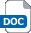 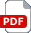 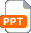 Container, bowl or bucket for the drum bodyDifferent materials for the drum skin, such as plastic bags, tissue paper, normal paper and assorted fabricsDrumsticks (pieces of wood or pencils could be used instead)Strips of cardScissorsDifferent materials for the earmuffs, such as cotton wool, cardboard, foam or polystyrenePVA glue, glue sticks and/or sticky tape Teacher presentation – Homemade drum and earmuffsAdditional websitesWikiHow – How to make a homemade drum: Instructions on how to make a drum at home.  https://www.wikihow.com/Make-a-Homemade-Drum Making earmuffs: Examples of earmuffs made by a primary school as part of their science and design and technology lessons. https://www.oldtown.calderdale.sch.uk/making-earmuffs/ WikiHow – How to make a homemade drum: Instructions on how to make a drum at home.  https://www.wikihow.com/Make-a-Homemade-Drum Making earmuffs: Examples of earmuffs made by a primary school as part of their science and design and technology lessons. https://www.oldtown.calderdale.sch.uk/making-earmuffs/ WikiHow – How to make a homemade drum: Instructions on how to make a drum at home.  https://www.wikihow.com/Make-a-Homemade-Drum Making earmuffs: Examples of earmuffs made by a primary school as part of their science and design and technology lessons. https://www.oldtown.calderdale.sch.uk/making-earmuffs/ WikiHow – How to make a homemade drum: Instructions on how to make a drum at home.  https://www.wikihow.com/Make-a-Homemade-Drum Making earmuffs: Examples of earmuffs made by a primary school as part of their science and design and technology lessons. https://www.oldtown.calderdale.sch.uk/making-earmuffs/ Related activities (to build a full lesson)Starters (Options) Show examples of different drums and earmuffs made in the classroom.Recap how sound travels from the point where it is created to the human ear.Starters (Options) Show examples of different drums and earmuffs made in the classroom.Recap how sound travels from the point where it is created to the human ear.Extension (Options)Decorate the drum and earmuffs to personalise them and add visual appeal.List different applications for earmuffs. E.g. for safety when protecting ears against noisy machines or loud music at a concert.PlenaryDiscuss the findings of the activity – what materials were best at creating sound (drums) and what materials were best a dampening it (earmuffs).Extension (Options)Decorate the drum and earmuffs to personalise them and add visual appeal.List different applications for earmuffs. E.g. for safety when protecting ears against noisy machines or loud music at a concert.PlenaryDiscuss the findings of the activity – what materials were best at creating sound (drums) and what materials were best a dampening it (earmuffs).The Engineering Context    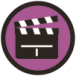 Sound engineers try to ensure that music is recorded in a way that produces good results for the listener. It is extremely important that they understand how sound is both created and dampened, and which materials work well for this.An understanding of how sound is both created and dampened is vital to the development of products for the music industry. For example, musical instruments, earphones, speakers and portable music players.Curriculum linksCurriculum linksEngland: National CurriculumScienceKS2 Year 4 Sound:identify how sounds are made, associating some of them with something vibratingrecognise that vibrations from sounds travel through a medium to the earfind patterns between the pitch of a sound and features of the object that produced itfind patterns between the volume of a sound and the strength of the vibrations that produced itrecognise that sounds get fainter as the distance from the sound source increases.Northern Ireland CurriculumKS2 – The world around usMovement and energy:the causes and effect of energy, forces and movement.Scotland: Curriculum for ExcellenceSciencesVibrations and waves:SCN 1-11aSCN 2-11aWales: National Curriculum ScienceKS2 – How things work:how different sounds are produced and the way that sound travels.Assessment opportunitiesAssessment opportunitiesAssessment opportunitiesFormal teacher assessment of drums and earmuffs produced by learners. Questioning of learners during demonstrations and making/testing.Formal teacher assessment of drums and earmuffs produced by learners. Questioning of learners during demonstrations and making/testing.Formal teacher assessment of drums and earmuffs produced by learners. Questioning of learners during demonstrations and making/testing.